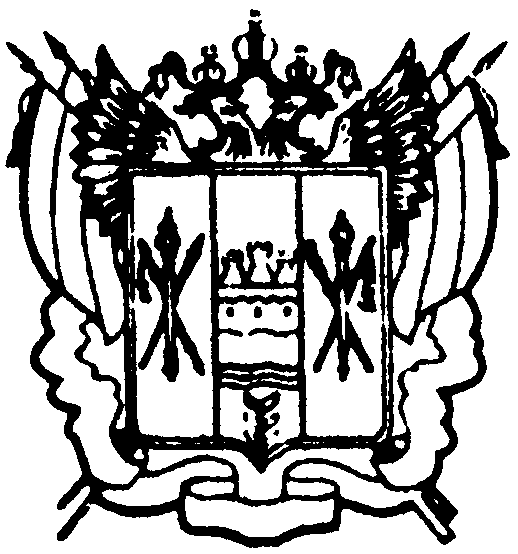 администрациЯ Цимлянского районаПОСТАНОВЛЕНИЕВ связи с кадровыми изменениями, Администрация Цимлянского районаПОСТАНОВЛЯЕТ:1. Внести в приложения № 1 и № 3 к постановлению Администрации Цимлянского района от 13.04.2018 № 193 «О создании комиссии по обследованию земельных участков, предоставляемых по процедуре предварительного согласования, перераспределения, на торгах и земельных участков, предоставленных в аренду» следующие изменения:           1.1. Вывести из состава комиссии Щурову Наталью Сергеевну, заведующего отделом имущественных и земельных отношений Администрации Цимлянского района и Лащенову Татьяну Александровну, старшего инспектора отдела имущественных и земельных отношений Администрации Цимлянского района;1.2. Ввести в состав комиссии Сузанскую Елену Валерьевну, исполняющего обязанности заведующего отделом имущественных и земельных отношений Администрации Цимлянского района и Прудникову Любовь Ивановну, старшего инспектора отдела имущественных и земельных отношений Администрации Цимлянского района.	2. Контроль за выполнением постановления возложить на заместителя главы Администрации Цимлянского района по строительству, ЖКХ и архитектуре Бубна А.И.                            Глава АдминистрацииЦимлянского района			                          	                 В.В. СветличныйПостановление вносит отделимущественных и земельныхотношений Администрации района16.08.2018           № 534                     	г. ЦимлянскО внесении изменений в постановление Администрации Цимлянского района от 13.04.2018 № 193 «О создании комиссии по обследованию земельных участков, предоставляемых по процедуре предварительного согласования, перераспределения, на торгах иземельных участков, предоставленных в аренду»